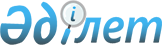 О признании утратившими силу некоторых решений Правительства Республики КазахстанПостановление Правительства Республики Казахстан от 12 июля 2023 года № 553.
      Правительство Республики Казахстан ПОСТАНОВЛЯЕТ:
      1. Признать утратившими силу некоторые решения Правительства Республики Казахстан согласно приложению к настоящему постановлению.
      2. Настоящее постановление вводится в действие по истечении десяти календарных дней после дня его первого официального опубликования. Перечень
утративших силу некоторых решений Правительства Республики Казахстан
      1. Постановление Правительства Республики Казахстан от 2 октября 2020 года № 633 "Об утверждении Правил организации деятельности торговых рынков, требований к содержанию территории, оборудованию и оснащению торгового рынка".
      2. Постановление Правительства Республики Казахстан от 17 марта 2023 года № 233 "О внесении изменений в постановление Правительства Республики Казахстан от 2 октября 2020 года № 633 "Об утверждении Правил организации деятельности торговых рынков, требований к содержанию территории, оборудованию и оснащению торгового рынка".
      3. Постановление Правительства Республики Казахстан от 28 апреля 2023 года № 341 "О внесении изменения в постановление Правительства Республики Казахстан от 2 октября 2020 года № 633 "Об утверждении Правил организации деятельности торговых рынков, требований к содержанию территории, оборудованию и оснащению торгового рынка".
					© 2012. РГП на ПХВ «Институт законодательства и правовой информации Республики Казахстан» Министерства юстиции Республики Казахстан
				
      Премьер-МинистрРеспублики Казахстан 

А. Смаилов
Приложение
к постановлению Правительства
Республики Казахстан
от 12 июля 2023 года № 553